聊城市退役军人事务局办理政府信息公开申请流程图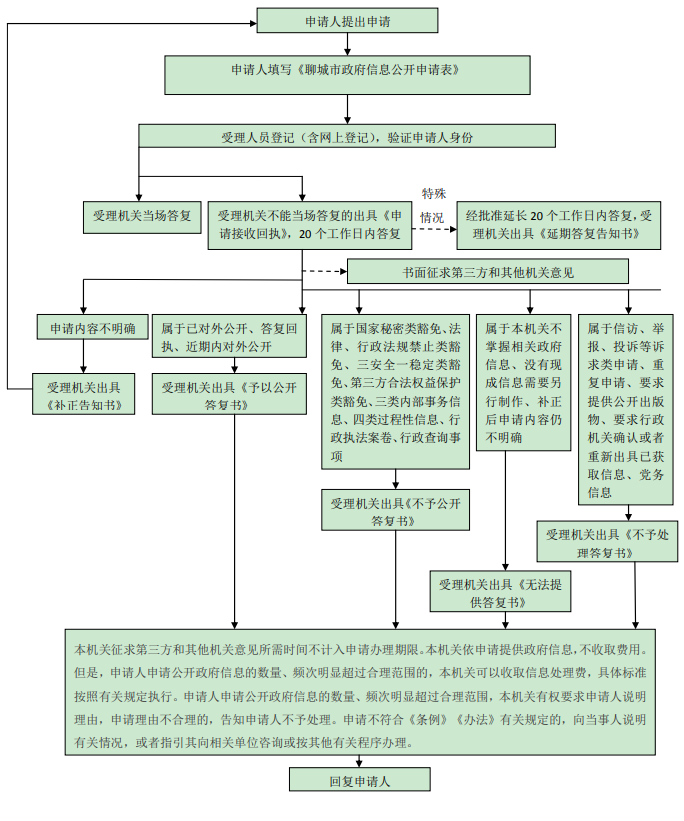 